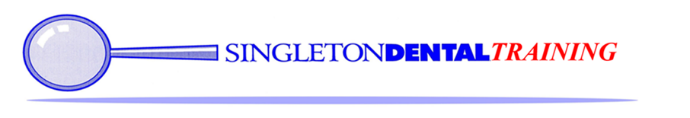 Singleton Dental Ltd, Hoxton Close, Ashford, Kent TN23 5GR9th March 2020 1.00PM‘An overview of dental implantology and processes’COURSE FEEDBACK:Rate 1-10 with 10 as excellentORGANISATION OF COURSE INFORMATION:	RATING_____SUITABILITY OF VENUE AND CONVENIENCE:	RATING_____QUALITY OF CONTENT:				RATING_____DELIVERY OF SPEAKER:				RATING_____USEFULNESS OF MATERIAL IN MY PRACTICE:	RATING_____CPD award of one hour verifiableSpeaker:Dr. Robert Banks BDS (Lond) MSc (Dental Implantology) GDC 67315